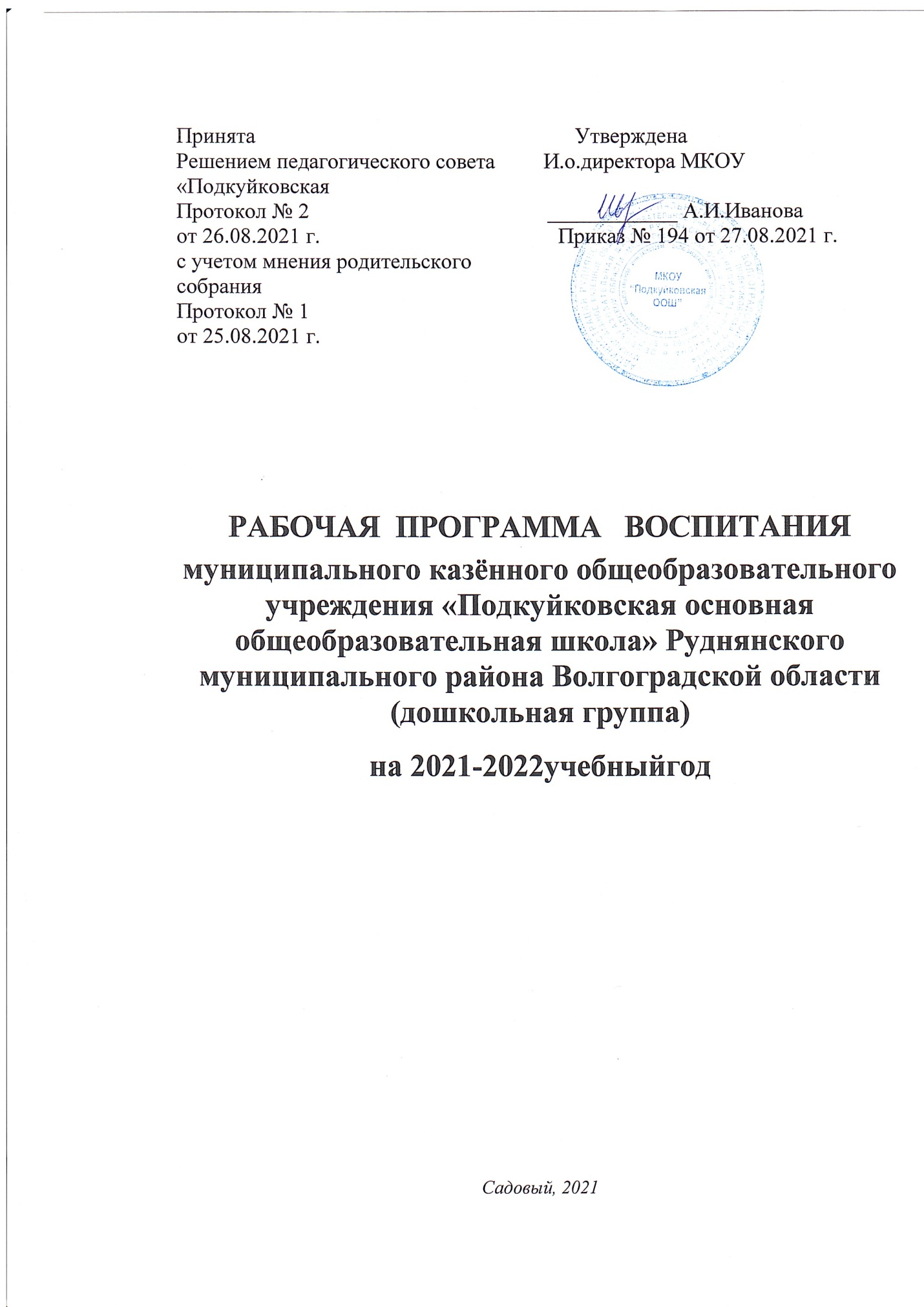 СОДЕРЖАНИЕПояснительная записка	3РАЗДЕЛ 1. ЦЕЛЕВЫЕ ОРИЕНТИРЫ И ПЛАНИРУЕМЫЕ РЕЗУЛЬТАТЫ ПРОГРАММЫ ВОСПИТАНИЯОсобенностивоспитательногопроцессавДОУ	5Цель программы воспитания	6Требования к планируемым результатам освоения программы воспитания	8РАЗДЕЛ2.СОДЕРЖАНИЕПРОГРАММЫВОСПИТАНИЯДОУСодержаниепрограммывоспитаниянаосновеформированияценностейвДОУ	11ОсобенностиреализациивоспитательногопроцессавДОУ	11Направленияреализациипрограммывоспитания	12Основные направления самоанализа воспитательной работы	15РАЗДЕЛ3. ОРГАНИЗАЦИОННЫЕУСЛОВИЯРЕАЛИЗАЦИИПРОГРАММЫВОСПИТАНИЯОбщиетребования кусловиямреализациипрограммывоспитанияДОУ	17Нормативно-методическоеобеспечениереализациипрограммы	17Материально-техническоеобеспечениереализациипрограммы	18Календарный планвоспитательнойработы	19ПОЯСНИТЕЛЬНАЯЗАПИСКАПрограмма воспитания является обязательной частью основной образовательной программы МКОУ «Подкуйковская ООШ» дошкольная группа (далее – ООП ДО).Программа обеспечивает реализацию Федерального закона от 31 июля 2020 года № 304-ФЗ «О внесении изменений в Федеральный закон «Об образовании в Российской Федерации» по вопросам воспитания обучающихся»  При составлении Программы воспитания использованы «Примерная программа воспитания» (одобрена решением Федерального учебно-методического объединения по общему образованию Министерства просвещения России (протокол от 2 июня 2020 года № 2/20), внесена в Реестр примерных основных общеобразовательных программ и размещена на сайте https: //fgosreestr.ru/, «Стратегия развития воспитания в Российской Федерации на периоддо2025 года».Программа воспитания направлена на решение вопросов гармоничного социально-коммуникативного развития детей дошкольного возраста.В центре программы воспитания в соответствии с Федеральными государственными образовательными стандартами дошкольного образования (далее–ФГОС ДО) находится одна из ключевых задач: формирование общей культуры личности детей, в том числе ценностей здорового образа жизни, развития их социальных, нравственных, эстетических, интеллектуальных, физических качеств, инициативности, самостоятельности и ответственности ребенка(1.6. п.6ФГОСДО).Программа призвана обеспечить достижение детьми личностных результатов, указанных во ФГОСДО: ребенок обладает установкой положительного отношения к миру, к разным видам труда, другим людям и самому себе, обладает чувством собственного достоинства; активно взаимодействует со взрослыми и сверстниками, участвует в совместных играх. Способен договариваться, учитывать интересы и чувства других. Может следовать социальным нормам поведения и правилам в разных видах деятельности. Обладает начальными знаниями о себе, о природном и социальном мире, в котором он живет; знаком спроизведениямидетскойлитературы;обладаетэлементарными представлениями из области живой природы, истории и т.п. (4.6.ФГОСДО).Впрограммеописанасистемавозможныхформиметодовработысвоспитанниками.Программавоспитаниявключаетвсебятриосновныхраздела:Раздел 1. Целевые ориентиры и планируемые результаты программы воспитания;Раздел 2. СодержаниепрограммывоспитанияДОУ;Раздел 3. Организационные условия реализации программы воспитания.Программа воспитания содержит вариативные модули:Модуль 1 - «Основы здорового образа жизни»Модуль 2 - «Экологическое воспитание»Модуль 3 - «Трудовоевоспитаниеиранняяпрофориентация»Модуль 4 - «Патриотическоевоспитание»Модуль 5 - «Конкурсноедвижение»Модуль 6 - техническая направленность «От Фрёбеля до робота: растим будущих инженеров»РАЗДЕЛ 1. ЦЕЛЕВЫЕ ОРИЕНТИРЫ И ПЛАНИРУЕМЫЕ РЕЗУЛЬТАТЫ ПРОГРАММЫ ВОСПИТАНИЯОсобенностивоспитательногопроцессавДОУОбразовательный процесс в ДОУ осуществляется в соответствии с требованиями федерального государственного образовательного стандарта дошкольного образования, утвержденного приказом Минобрнауки России от 17.10.2013 № 1155 (далее – ФГОС ДО). В связи с этим обучение и воспитание объединяются в целостный процесс на основе духовно-нравственных и социокультурных ценностей и принятых в обществе правил, и норм поведения в интересах человека, семьи, общества. ДОУ расположен в типовом здании, имеет один корпус по адресу Волгоградская область, Руднянский район, пос.Садовый, ул.Новая, д.4вжиломкомплексе. ДОУ располагает базой: музыкальный зал, спортивный зал. Имеется необходимоеоборудование,атрибутыирасходныйматериал,осуществляетсяИКТсопровождениемероприятий.Социальными заказчиками реализации Программы как комплекса воспитательныхуслугвыступают,впервуюочередь,родителивоспитанниковкакгарантыреализацииправребенканауход,присмотри оздоровление, воспитаниеи обучение.Кособенностямсоциокультурнойситуациисемей,чьидетипосещаютДОУ,можноотнести преобладание потребительской позиции, сниженный уровень интереса к жизнидетей в детском саду, противоречивость поведения, образцов поведения и отношения кокружающемумиру, кдругимлюдям.Основной целью педагогической работы ДОУ является формирования общей культуры личности детей, в том числе ценностей здорового образа жизни, развития их социальных, нравственных, эстетических, интеллектуальных, физических качеств, инициативности, самостоятельности и ответственности ребенка, формирования предпосылок учебной деятельности. ПроцессвоспитаниявДОУосновываетсянаследующихпринципахвзаимодействияпедагогических работниковивоспитанников:позитивнаясоциализацияребенка(предполагает,чтоосвоениеребенкомкультурных норм, средств и способов деятельности, культурных образцов поведения иобщениясдругимилюдьми,приобщениектрадициямсемьи,общества,государствапроисходит в процессе сотрудничества со взрослыми и другими детьми и направленонасозданиепредпосылоккполноценнойдеятельностиребенкавизменяющемсямире;личностно-развивающийигуманистическийхарактервзаимодействиявзрослых (родителей (законных представителей), педагогических и иных работников ДОУидетей).Личностно-развивающеевзаимодействиеявляетсянеотъемлемойсоставнойчастьюсоциальнойситуацииразвитияребенкаворганизации,условиемегоэмоциональногоблагополучияиполноценного развития;содействиеисотрудничестводетейивзрослых,признаниеребенкаполноценнымучастником(субъектом)воспитательныхотношений.Этотпринциппредполагает активное участие всех субъектов отношений – как детей, так и взрослых – вреализациипрограммы воспитания;партнерство ДОУ с семьей. Сотрудничество, кооперация с семьей, открытость вотношении семьи, уважение семейных ценностей и традиций, их учет в образовательнойработе являются важнейшим принципом воспитательной программы. Сотрудники ДОУдолжны знать об условиях жизни ребенка в семье, понимать проблемы, уважать ценностиитрадициисемейвоспитанников.Программапредполагаетразнообразныеформысотрудничествассемьей,каквсодержательном,такиворганизационномпланах.сетевое взаимодействие с организациями социализации, образования, охраныздоровья и другими партнерами, которые могут внести вклад в развитие и воспитаниедетей, а также использование ресурсов местного сообщества и вариативных программдополнительногообразования детейдляобогащениядетскогоразвития.Основнымитрадициямивоспитаниявобразовательнойорганизацииявляютсяследующие:стержнемгодовогоциклавоспитательнойработыДОУявляютсяключевыемероприятияДОУ, мероприятия «Календаря образовательных событий РФ»,коллективныеделагруппыдетейподруководствомвоспитателячерезкоторыеосуществляетсяинтеграциявоспитательныхусилийпедагогическихработников;важнойчертойкаждогоключевогомероприятия,событияибольшинстваиспользуемыхдлявоспитаниядругихсовместныхделпедагогов,детейиродителей,являетсяобсуждение,планирование,совместноепроведениеисозданиетворческогопродукта(коллективногоилииндивидуальногокаждогоучастника);в проведении мероприятийДОУпоощряется помощь старших детеймладшим, социальная активность, стремление создать коллективный или индивидуальныйтворческийпродукт, принятьучастие вобщественнозначимомделе;педагогическиеработникиДОУориентированынаформированиедетскогоколлективавнутриоднойвозрастнойгруппы,наустановлениедоброжелательныхитоварищеских взаимоотношений между детьми разных возрастов и ровесниками; умениеиграть, заниматься интереснымделомвпаре,небольшой группе;ключевойфигуройвоспитаниявДОУявляетсявоспитательгруппы,реализующийпоотношениюкребенкузащитную,личностноразвивающую,организационную,посредническую (в разрешении конфликтов) функции. Поскольку воспитатель являетсядля ребенка фигурой очень значимой, именно на него ложится огромная ответственностьзасозданиеусловийдляличностногоразвитияребенка.Интеграция семейного и дошкольного воспитания – одно из главных направлений работы ДОУ, так как цель этой работы - сохранение приоритета семейного воспитания, привлечение семей к участию в учебно-воспитательном процессе. С этой целью проводятся родительские собрания, консультации, беседы, применяются средства наглядной пропаганды (информационные бюллетени, родительские уголки, тематические стенды, фотовыставки и др.), привлекаются родители к проведению праздников, развлечений, экскурсий и др.Цель и задачи программы воспитанияСовременный национальный воспитательный идеал – это высоконравственный,творческий,компетентныйгражданинРоссии,принимающийсудьбуОтечествакаксвоюличную,осознающийответственностьзанастоящееибудущеесвоейстраны,укорененный в духовных и культурных традициях многонационального народа РоссийскойФедерации.Цель воспитания в ДОУ – личностное развитие ребенка дошкольного возраста, проявляющееся: − в усвоении им знаний основных норм, которые общество выработало на основе базовых ценностей современного общества (в усвоении ими социально значимых знаний); − в развитии его позитивных отношений к этим ценностям (в развитии их социально значимых отношений); − в приобретении им соответствующего этим ценностям опыта поведения, применения сформированных знаний и отношений на практике (в приобретении опыта социально значимых дел). Главной задачей программы является создание организационно-педагогических условий в части воспитания, личностного развития и социализации детей дошкольного возраста.Конкретизацияобщейцеливоспитанияприменительноквозрастнымособенностямдошкольников.ВвоспитаниидетеймладшегодошкольноговозрастаОбеспечениепозитивнойсоциализации,мотивации,поддержкииразвитияиндивидуальностидетейчерезобщение,игру,участиевисследовательскойдеятельностиидругихформахактивности.Задачи:развиватьположительноеотношениеребенкаксебеидругимлюдям;сформироватькоммуникативнуюисоциальнуюкомпетентности;развиватьудетейинтерескэстетическойсторонедействительности,ознакомлениесразнымивидамиижанрамиискусства(словесного,музыкального,изобразительного), в том числе народноготворчества;содействоватьстановлениюудетейценностейздоровогообразажизни;–сформироватьстремлениебытьпричастнымктрудувзрослых(помогаетполиватьиубиратьучасток,расчищатьдорожкиотснега,ремонтироватьигрушкиикнигиидр.),стремлениеоказыватьпосильнуюпомощь,поддерживатьчувствоудовлетворения отучастиявразличныхвидахдеятельности,втом числетворческой;сформировать представлениео России как своей стране, узнаватьи называтьсимволикусвоейстраны(флаг,герб,гимн).Ввоспитании детейстаршегодошкольноговозраста:Обеспечениеразвитияобщейкультурыличностиребенка,интеллектуально-познавательныхспособностей,социально-нравственных,эстетических,физическихкачеств.Задачи:обогащатьпредставлениядетейомногообразиикультурныхнормиценностей,принятых вобществе;поддерживать самостоятельное взаимодействие и сотрудничество с взрослыми исверстникамивразныхвидахдеятельности,становление детскогосообщества;воспитыватьчувствоответственности,самостоятельности,инициативности,формирование основпатриотизма;углублятьпредставлениядетейоправилахбезопасногоповеденияиумениеследовать им в различных ситуациях; содействовать становлению ценностей здоровогообраза жизни;сформировать систему ценностей, основанную на непотребительском отношениикприродеипониманиисамоценностиприроды;развиватьпредпосылкивосприятияипониманияпроизведенийискусства(живопись,графика,скульптура,архитектура)вмногообразииегожанров(портрет,пейзаж, натюрморт); художественных литературных произведений и музыки; интерес крусскому языку, языкамдругих народов;поощрятьпроявленияморально-волевыхкачеств.Организацияработыссемьямивоспитанников,ихродителямиилизаконными представителями направленана совместное решение вопросов личностного развитиядетей.Задачи:Приобщение родителейкучастиювжизниДОУ.Изучение и обобщение лучшего опыта семейного воспитания.Повышениепедагогическойкультурыродителей.Видывзаимоотношений,посредствомкоторыхбудетосуществлятьсявзаимодействие:сотрудничество – общение «на равных», где ни одной из сторон не принадлежитпривилегия указывать,контролировать,оценивать;взаимодействие-способорганизациисовместнойдеятельности,котораяосуществляетсянаоснованиисоциальнойперцепции(чувственногопознанияокружающего мира) испомощью общения.ПланомернаяреализацияпоставленныхзадачпозволиторганизоватьвДОУинтересную и событийно насыщенную жизнь детей и педагогов, что станет эффективнымспособомвоспитанияподрастающегопоколения.Требования к планируемым результатам освоения программы воспитанияПланируемые результаты воспитания носят отсроченный характер, а деятельностьвоспитателя нацелена на перспективу развития и становления личности ребенка. Поэтомурезультаты достиженияцеливоспитанияпредставленыв видедвухописательныхмоделей–«ПортретавыпускникаДОУ»и «ПортретагражданинаРоссии».Планируемыерезультатывоспитаниядетей в раннемвозрасте(к3 годам)В процессе воспитания к окончанию раннего возраста (к трем годам) предполагаетсядостижение следующихрезультатов,основанныхна целевыхориентирах:ПортретГражданинаРоссии2035года1.ПатриотизмХранящий верность идеалам Отечества,гражданского общества, демократии,гуманизма,миравовсеммире.Действующий в интересах обеспечениябезопасности и благополучия России,сохранения родной культуры,историческойпамятиипреемственностина основе любви к Отечеству, малойродине,сопричастности кмногонациональному народу России,принятиятрадиционныхдуховно-нравственных ценностей человеческойжизни, семьи, человечества, уважения ктрадиционнымрелигиямРоссии.Уважающийпрошлоероднойстраныиустремлённыйвбудущее.2. Гражданская позиция иправосознаниеАктивно и сознательно принимающийучастиевдостижениинациональныхцелейразвития Россиивразличныхсферахсоциальной жизни и экономики,участвующийвдеятельностиобщественныхобъединениях,волонтёрских и благотворительныхпроектах.Принимающийиучитывающийвсвоихдействияхценностьинеповторимость, праваисвободыдругихлюдейнаосноверазвитогоправосознания.3.СоциальнаянаправленностьизрелостьПроявляющийсамостоятельностьиответственностьвпостановке4.Интеллектуальная самостоятельностьСистемно, креативно и критическимыслящий, активно и целенаправленнопознающий мир, самореализующийся впрофессиональнойиличностнойсферахнаосновеэтическихиэстетическихидеалов.5.ЭкономическаяактивностьПроявляющий стремление ксозидательному труду, успешнодостигающий поставленных жизненныхцелей за счёт высокой экономическойактивностииэффективногоповедениянарынке труда в условиях многообразиясоциально-трудовыхролей,мотивированный к инновационнойдеятельности.6. Коммуникация и сотрудничествоДоброжелательно, конструктивно иэффективно взаимодействующий сдругими людьми – представителямиразличныхкультур,возрастов,лицсограниченнымивозможностямиздоровья7.ЗдоровьеибезопасностьСтремящийсяк гармоничному развитию, осознанновыполняющий правила здорового иэкологически целесообразного образажизни и поведения, безопасного длячеловека и окружающей среды (в томчисле и сетевой), воспринимающийприроду как ценность, обладающийчувством меры,рачительноибережноотносящийся к природным ресурсам,ограничивающийсвоипотребности.	Планируемыерезультатывоспитаниядетейв дошкольномвозрастеВпроцессе воспитаниякокончаниюдошкольноговозраста (ксемигодам)предполагаетсядостижение следующихрезультатов,основанына целевыхориентирах:1.ПатриотизмХранящий верность идеалам Отечества,гражданского общества, демократии,гуманизма,миравовсеммире.Действующий в интересах обеспечениябезопасности и благополучия России,сохранения родной культуры,историческойпамятиипреемственностина основе любви к Отечеству, малойродине,сопричастности к2.ГражданскаяпозицияиправосознаниеАктивноисознательнопринимающийучастиев достижениинациональныхцелей развития России в различных сферахсоциальной жизни и экономики,участвующийвдеятельностиобщественныхобъединениях,волонтёрских и благотворительныхпроектах.Принимающийиучитывающийвсвоихдействияхценностьинеповторимость, права и свободы другихлюдейнаосноверазвитогоправосознания.3.СоциальнаянаправленностьизрелостьПроявляющийсамостоятельностьиответственностьвпостановкеидостижениижизненныхцелей,активность,честность и принципиальность вобщественнойсфере,нетерпимость кпроявлениямнепрофессионализмавтрудовой деятельности, уважение ипризнание ценности каждой человеческойличности,сочувствиеидеятельноесострадание к другим людям. Сознательноитворческипроектирующийсвойжизненныйпуть,использующийдляразрешенияпроблемидостиженияцелей средствасаморегуляции,самоорганизацииирефлексии.4.ИнтеллектуальнаясамостоятельностьСистемно, креативно и критическимыслящий, активно и целенаправленнопознающий мир, самореализующийся впрофессиональнойиличностнойсферахнаосновеэтическихиэстетическихидеалов.5. Зрелое сетевое поведение Эффективноиуверенно осуществляющийсетевуюкоммуникацию и взаимодействие наосновеправилсетевойкультурыисетевойэтики,управляющийсобственнойрепутациейвсетевой среде,формирующий «здоровый» цифровойслед.6.ЭкономическаяактивностьПроявляющий стремление ксозидательному труду, успешнодостигающий поставленных жизненныхцелей за счёт высокой экономическойактивностииэффективногоповедениянарынке труда в условиях многообразиясоциально-трудовыхролей,мотивированный к инновационнойдеятельности.7. Коммуникация и сотрудничествоДоброжелательно, конструктивно иэффективно взаимодействующий сдругими людьми – представителямиразличныхкультур,возрастов,лицсограниченными возможностями здоровья(втом числевсоставекоманды); уверенновыражающий свои мысли различнымиспособаминарусскомиродномязыке.8.ЗдоровьеибезопасностьСтремящийсяк гармоничному развитию, осознанновыполняющий правила здорового иэкологически целесообразного образажизни и поведения, безопасного длячеловека и окружающей среды (в томчисле и сетевой), воспринимающийприроду как ценность, обладающийчувством меры,рачительноибережноотносящийся к природным ресурсам,ограничивающийсвоипотребности.9.МобильностьиустойчивостьСохраняющийвнутреннююустойчивостьв динамично меняющихся инепредсказуемых условиях,гибкоадаптирующийся к изменениям,проявляющий социальную,профессиональную и образовательнуюмобильность,втомчислевформенепрерывного самообразования исамосовершенствования.РАЗДЕЛ2.СОДЕРЖАНИЕПРОГРАММЫВОСПИТАНИЯДОУСодержаниепрограммывоспитаниянаосновеформированияценностейвДОУСодержание Программы воспитания, в соответствии с Федеральным Законом от29.12.2012№273-ФЗ«ОбобразованиивРоссийскойФедерации»,«…должносодействовать взаимопониманию и сотрудничеству между людьми, народами независимоотрасовой,национальной,этнической,религиознойисоциальнойпринадлежности,учитывать разнообразие мировоззренческих подходов, способствовать реализации праваобучающихсянасвободныйвыбормненийиубеждений,обеспечиватьразвитиеспособностей каждого человека, формирование и развитие его личности в соответствии спринятымивсемьеиобществедуховно-нравственнымиисоциокультурнымиценностями».СодержаниеПрограммывоспитанияреализуетсявходеосвоениядетьмидошкольного возраста всех образовательных областей, обозначенных в ФГОС ДО, однойиззадачкоторогоявляетсяобъединениевоспитанияиобучениявцелостныйобразовательный процесс на основе духовно-нравственных и социокультурных ценностейипринятыхвобществеправилинормповедения винтересахчеловека,семьи,общества:−социально-коммуникативноеразвитие;−познавательноеразвитие;−речевоеразвитие;−художественно-эстетическоеразвитие;−физическоеразвитие.Виды, формы и содержание деятельностиВидыдеятельности:игровая,включаясюжетно-ролевуюигру,игрусправиламиидругиевиды игры,коммуникативная(общениеивзаимодействиесовзрослымиисверстниками),познавательно-исследовательская(исследованияобъектовокружающегомираиэкспериментирования сними),восприятиехудожественнойлитературыифольклора,самообслуживаниеиэлементарныйбытовойтруд(впомещенииинаулице),конструированиеизразногоматериала,включаяконструкторы,модули,бумагу,природныйиинойматериал,изобразительная(рисование,лепка,аппликация),музыкальная(восприятиеипониманиесмысламузыкальныхпроизведений,пение,музыкально-ритмическиедвижения,игрынадетскихмузыкальныхинструментах)двигательная(овладениеосновнымидвижениями)формыактивностиребенка.Формыорганизациидеятельностиигра,игровоеупражнение,игра-путешествие,занятие;тематическиймодуль,коллекционирование,чтение,беседа/разговор,ситуации,конкурсы,викторины,коллективноетворческоедело,проекты,эксперименты,длительныенаблюдения,экологическиеакции,экскурсии,пешеходные прогулки.мастерская,клубныйчас,праздники,развлечения,физкультурно-спортивныесоревнования,театрализованныеигры,инсценировки.Практическаяреализацияцелиизадачвоспитанияосуществляетсяврамкахследующих направлений воспитательной работы ДОУ, каждое из которых представлено всоответствующеммодуле.Направления реализации программы воспитанияМОДУЛЬ 1«ОСНОВЫ ЗДОРОВОГО ОБРАЗА ЖИЗНИ»Физическое воспитание и формирование культуры здоровья включает: - формирование у подрастающего поколения ответственного отношения к своему здоровью и потребности в здоровом образе жизни; - формирование в детской и семейной среде системы мотивации к активному и здоровому образу жизни, занятиям физической культурой и спортом, развитие культуры здорового питания; - создание для детей, в том числе детей с ограниченными возможностями здоровья, условий для регулярных занятий физической культурой и спортом, развивающего отдыха и оздоровления, в том числе на основе развития спортивной инфраструктуры и повышения эффективности ее использования; - развитие культуры безопасной жизнедеятельности, профилактику вредных привычек; - предоставление обучающимся образовательных организаций, а также детям, занимающимся в иных организациях, условий для физического совершенствования на основе регулярных занятий физкультурой и спортом в соответствии с индивидуальными способностями и склонностями детей; - использование потенциала спортивной деятельности для профилактики асоциального поведения; - содействие проведению массовых общественно-спортивных мероприятий и привлечение к участию в них детей.МОДУЛЬ 2 «ЭКОЛОГИЧЕСКОЕ ВОСПИТАНИЕ»Экологическоевоспитаниедошкольников  – одно  из  приоритетныхнаправлений воспитания.Этонепрерывныйпроцессвоспитанияиразвитиядетей,направленный не только на расширение знаний в данной области, но и формированиекультурыповедениявприроде,котораяпроявляетсявположительномотношенииксвоемуздоровью, кокружающемумиру,вответственномотношениикприроде,ксоблюдению норм и правил поведения по отношению к ней. В связи с этим на базе нашегодетскогосадареализуетсяобразовательныйпроект«Экологическое воспитание».Проектдаётвозможностьформироватьудошкольниковосознанно-правильное отношениекприроде,природнымявлениям.Осознанно-правильноеотношение детей к природе строится на её восприятии, эмоциональном отношении к ней,знакомстве и знаниях особенностей жизни отдельных живых существ. Дети узнают новуюинформацию о живой и неживой природе, её представителях, знакомятся с народнымиприметами, литературнымипроизведениями,черезкоторыепознаюткрасотуокружающего мира, выполняют различные трудовые поручениячто даёт возможностьпонять меру собственной ответственности за сохранение и улучшение жизни растений иживотных,необходимостьбережногоотношенияковсемуживому,пониманию чточеловек – частьприроды.Деятельность дошкольников, в контексте проекта, это путешествия в природу,главнымсодержаниемкоторыхявляетсязнакомствосживойприродойродногокрая,сместнымиобычаями,содействиепопросвещениюиэкологическомувоспитанию,поохранеприродыродногокрая,города,сада.Методическая  составляющая  базируется  на  основе  парциальной  программы«Юный эколог» С. Н. Николаевой. Данная программа ориентирована на постоянное исистематическое взаимодействие детей с живой природой. В помещении и на участкедошкольникидолжныбытьокруженырастениямииживотными,вокругкоторыхвоспитательорганизуетразличнуюдеятельность.Процессосознанно-правильногоотношенияк  природе  сопровождается  различными  видами  детской  деятельности(игровой,подвижной,познавательно-исследовательской,художественно-эстетической,коммуникативной).Экологическое воспитание - несомненно важная часть развития детей дошкольноговозраста.Этусложнуюзадачуневозможнорешитьбезсовместныхусилийипродуктивногосотрудничествавзрослых–воспитателейиродителей.Объединяяобучение и воспитание в целостный образовательный процесс, непосредственно участвуявэтомпроцессе,родителисамистараютсябытьобразцомдуховно-нравственныхисоциокультурных ценностейдлясвоих детей.МОДУЛЬ 3«ТРУДОВОЕВОСПИТАНИЕИРАННЯЯПРОФОРИЕНТАЦИЯ»Трудовоевоспитаниеипрофессиональноесамоопределениереализуетсяпосредством:воспитанияудетейуваженияктрудуилюдямтруда,трудовымдостижениям;формирования у детей умений и навыков самообслуживания, потребноститрудиться,добросовестного,ответственногоитворческогоотношениякразнымвидамтрудовойдеятельности,включаяобучениеивыполнениедомашнихобязанностей;развитиянавыковсовместнойработы,уменияработатьсамостоятельно,мобилизуянеобходимыересурсы,правильнооцениваясмыслипоследствиясвоихдействий;содействияпрофессиональномусамоопределению,приобщениядетейксоциальнозначимойдеятельностидляосмысленноговыборапрофессии.Виды совместной деятельности: игровая, познавательная, коммуникативная,продуктивная,двигательная,трудовая,художественно-эстетическая.МОДУЛЬ 4«ПАТРИОТИЧЕСКОЕВОСПИТАНИЕ»Гражданскоевоспитаниевключает:создание условий для воспитания у детей активной гражданской позиции,гражданскойответственности,основаннойнатрадиционныхкультурных,духовныхинравственныхценностяхроссийскогообщества;развитиекультурымежнациональногообщения;формированиеприверженностиидеяминтернационализма,дружбы,равенства,взаимопомощинародов;воспитаниеуважительногоотношениякнациональномудостоинствулюдей,ихчувствам,религиознымубеждениям;развитиеправовойиполитическойкультурыдетей,расширениеконструктивного участия в принятии решений, затрагивающих их права иинтересы,втомчислевразличныхформахсамоорганизации,самоуправления,общественнозначимойдеятельности;развитиевдетскойсредеответственности,принциповколлективизмаисоциальнойсолидарности;формирование стабильной системы нравственных и смысловых установокличности,позволяющихпротивостоятьидеологииэкстремизма,национализма,ксенофобии,коррупции,дискриминациипосоциальным,религиозным,расовым,национальнымпризнакамидругимнегативнымсоциальнымявлениям;разработкуиреализациюпрограммвоспитания,способствующихправовой, социальной и культурной адаптации детей, в том числе детей изсемеймигрантов.Приобщениедетейккультурномунаследиюпредполагает:эффективноеиспользованиеуникальногороссийскогокультурногонаследия,втомчислелитературного,музыкального,художественного,театральногоикинематографического;созданиеравныхдлявсехдетейвозможностейдоступаккультурнымценностям;воспитание уважения к культуре, языкам, традициям и обычаям народов,проживающихвРоссийскойФедерации;увеличениедоступностидетскойлитературыдлясемей,приобщениедетейкклассическимисовременнымвысокохудожественнымотечественнымимировымпроизведениямискусстваилитературы;создание условий для доступности музейной и театральной культуры длядетей;развитиемузейнойитеатральнойпедагогики;поддержкумерпосозданиюираспространениюпроизведенийискусстваикультуры,проведениюкультурныхмероприятий,направленныхнапопуляризациюроссийскихкультурных,нравственныхисемейныхценностей;созданиеиподдержкупроизводствахудожественных,документальных,научно-популярных, учебных и анимационных фильмов, направленных нанравственное,гражданско-патриотическоеиобщекультурноеразвитиедетей;повышениеролибиблиотек,втомчислебиблиотеквсистемеобразования,вприобщенииксокровищницемировойиотечественнойкультуры,втомчислесиспользованиеминформационныхтехнологий;созданиеусловийдлясохранения,поддержкииразвитияэтническихкультурныхтрадицийинародноготворчества.МОДУЛЬ 5«КОНКУРСНОЕДВИЖЕНИЕ»Длякаждогоучрежденияважнымфакторомявляетсяучастиевконкурсном движении. Конкурсы могут быть организованны для педагоговДОУ, для детей, родителей, а также совместные конкурсы для родителей идетей.Этомогутбытьконкурсы–выставкиподелок,рисунков,фотоконкурсы, различныхнаправленийитематик.Такжеконкурсымогутбытькакочными,такизаочными.Цельдеятельностипедагога:созданиеусловийдляразвитиятворческихспособностейдетей дошкольноговозраста.Черезконкурсноедвижениевдетскомсаду,черезвеськомплексмероприятий, проводимых в рамках конкурсов, педагогическийколлективрешает для себя важную задачу по воспитанию родителя и преемственностиразвития ребенка в семье и детском саду. Мы стараемся подобрать виды итемы конкурсов так, чтобы каждый родитель мог найти здесь интерес длясебяи своегоребенка.Направлениядеятельностивоспитателяпореализациизадачвоспитания:установлениепартнѐрскихвзаимоотношенийдетейсовзрослымиисверстниками;поддержкадетскойинициативыисамостоятельности;добровольноеучастиедетейвконкурсах;поискновыхувлеченийираскрытиеспособностей.Формыорганизацииконкурсногодвижениядлярешениявоспитательныхзадач:конкурсыдетскоготворчества,смотры-конкурсы,фестивали,разработкаи защитапроектов,соревнования.МОДУЛЬ 6ТЕХНИЧЕСКАЯ НАПРАВЛЕННОСТЬ«ОТ ФРЁБЕЛЯ ДО РОБОТА: РАСТИМ БУДУЩИХ ИНЖЕНЕРОВ»Основной целью модуля является разработка системы формирования у детей предпосылок готовности к изучению технических наук средствами игрового оборудования в соответствии с ФГОС дошкольного образования.Подготовка детей к изучению технических наук – это и обучение, и техническое творчество одновременно, что способствует воспитанию активных, увлеченных своим делом людей, обладающих инженерно-конструкторским мышлением.Очень важно на ранних шагах выявить технические наклонности учащихся и развивать их в этом направлении. Это позволит выстроить модель преемственного обучения для всех возрастов – от воспитанников детского сада до студентов.Деятельность с «Дарами Фрёбеля» задается эмоциональным единением взрослого с ребенком, что придаёт занятиям одухотворенность. Использование игрового пособия позволяет создавать такие ситуации и предлагать детям такую деятельность, в которой ключевым моментом будет оценка собственных умений и результатов собственной деятельности.Основные направления самоанализа воспитательной работыСамоанализ организуемой в ДОУ воспитательнойработы осуществляется по выбранным детским садом направлениям и проводится с цельювыявленияосновныхпроблемвоспитаниядошкольниковипоследующегоихрешения.Самоанализосуществляетсяежегодносиламисамойобразовательнойорганизациис привлечением (при необходимости и по самостоятельному решению администрацииобразовательной организации)внешних экспертов.Основнымипринципами,наосновекоторыхосуществляетсясамоанализвоспитательнойработывДОУ,являются:принцип  гуманистической   направленности   осуществляемого   анализа,ориентирующий экспертов на уважительное отношениекакк воспитанникам, таки кпедагогам, реализующимвоспитательныйпроцесс;принципприоритетаанализасущностныхсторонвоспитания,ориентирующийэкспертов на изучение не количественных его показателей, а качественных – таких каксодержаниеиразнообразиедеятельности,характеробщенияиотношениймеждувоспитанникамиипедагогами;принципразвивающегохарактераосуществляемогоанализа,ориентирующийэкспертовнаиспользованиеегорезультатовдлясовершенствования воспитательной деятельности педагогов: грамотной постановки имицелиизадачвоспитания,умелогопланированиясвоейвоспитательнойработы,адекватногоподборавидов,формисодержанияихсовместнойсдетьмидеятельности;принципразделеннойответственностизарезультатыличностногоразвитиявоспитанников, ориентирующий экспертов на понимание того, что личностное развитиедетей–эторезультаткаксоциальноговоспитания(вкоторомдетскийсадучаствуетнаряду с семьей и другими социальными институтами), так и стихийной социализации, исаморазвитиядетей.Направления анализа зависят от анализируемых объектов. Основными объектамианализа,организуемоговДОУвоспитательногопроцессаявляются:Результатывоспитания,социализацииисаморазвитиядошкольников.Критерием,наосновекоторогоосуществляетсяданныйанализ,являетсядинамикаличностногоразвития воспитанника каждой группы. Осуществляется анализ воспитателями совместносо старшим воспитателем с последующим обсуждением его результатов на заседаниипедагогическогосовета ДОУ.Способомполученияинформацииорезультатахвоспитания,социализацииисаморазвития воспитанников является педагогическое наблюдение. Внимание педагоговсосредотачиваетсянаследующихвопросах:какиепреждесуществовавшиепроблемыличностного развития воспитанников удалось решить за минувший учебный год; какиепроблемы решить не удалось и почему; какие новые проблемы появились, над чем далеепредстоитработатьпедагогическомуколлективу.Состояние организуемой в ДОУ совместнойдеятельности детей и взрослых. Критерием, на основе которого осуществляется данныйанализ,являетсяналичиевдетскомсадукомфортнойиличностноразвивающейсовместнойдеятельностидетейивзрослых.Осуществляетсяанализзаведующимистаршим воспитателем, воспитателями. Способами получения информации о состоянииорганизуемойвдетскомсадусовместнойдеятельностидетейивзрослыхмогут  бытьбеседысродителями,педагогами,принеобходимости–иханкетирование.ПолученныерезультатыобсуждаютсяназаседаниипедагогическогосоветаДОУ. Вниманиеприэтомсосредотачиваетсянавопросах,связанныхс:качествомпроводимыхмероприятий ДОУ;качествомсовместнойдеятельностивоспитателейиродителей;качествомпроводимыхэкскурсий,походов;качествоморганизациитворческихсоревнований,праздниковифольклорныхмероприятий.ИтогомсамоанализаорганизуемойвоспитательнойработывДОУявляетсяпереченьвыявленныхпроблем,надкоторымипредстоитработатьпедагогическомуколлективуРАЗДЕЛ3.ОРГАНИЗАЦИОННЫЕУСЛОВИЯРЕАЛИЗАЦИИПРОГРАММЫВОСПИТАНИЯ3.1. ОбщиетребованиякусловиямреализацииПрограммывоспитанияПрограммавоспитанияобеспечиваетформированиесоциокультурноговоспитательногопространствапри соблюдении условийеереализации,включающих:−обеспечениевоспитывающейличностноразвивающейпредметно-пространственнойсреды;− оказание психолого-педагогической помощи, консультирование и поддержка родителей(законныхпредставителей)повопросамвоспитания;−созданиеукладаДОУ,отражающегосформированностьвнейготовностивсехучастниковобразовательногопроцессаруководствоватьсяединымипринципамиирегулярновоспроизводитьнаиболееценныедлянеевоспитательнозначимыевидысовместнойдеятельности.УкладДОУнаправленнасохранениепреемственностипринциповвоспитанияс уровняДОна уровеньНОО;− современный уровень материально-технического обеспечения Программы воспитания,обеспеченностиметодическимиматериаламиисредствамиобученияивоспитания;−наличиепрофессиональныхкадровиготовностьпедагогическогоколлективакдостижениюцелевыхориентировПрограммывоспитания;− учетиндивидуальныхигрупповыхособенностейдетейдошкольноговозраста,−винтересахкоторыхреализуетсяПрограммавоспитания(возрастных,физических,психологических,национальныхипр.).ВоспитательныйпроцессвДОУстроитсянаследующихпринципах:−неукоснительноесоблюдениезаконностииправсемьиребенка,соблюдения−конфиденциальностиинформацииоребенкеиегосемье,приоритетабезопасностиребенка;−созданиепсихологическикомфортнойсредыдлякаждогоребенкаивзрослого,без−которойневозможноконструктивноевзаимодействиедетей,ихсемей,ипедагогическихработников;−системностьицеленаправленностьвоспитаниякак условияегоэффективности.3.2. Нормативно-методическоеобеспечениереализацииПрограммывоспитанияФедеральныйзаконот31июля2020г.№304-ФЗ  “ОвнесенииизмененийвФедеральныйзакон«ОбобразованиивРоссийскойФедерации»повопросамвоспитанияобучающихся”.Федеральныйгосударственныйобразовательныйстандартдошкольногообразования,приказМинобрнауки№1155от17.10.2013г,(ФГОСДО).3.3. Материально-техническоеобеспечениереализацииПрограммывоспитанияМатериально-техническоеобеспечениевоспитательногопроцессасоответствуетТребованиямкматериально-техническомуиучебно-методическомуобеспечениюпрограммывоспитания.Техническиесредстваобученияивоспитаниявполноймереотвечаютпоставленнойвоспитывающейцели,задачам,видам,формам,методам,средствамисодержаниювоспитательнойдеятельности,учитываютспецификуДОУ,специальныепотребностиобучающихсясограниченнымивозможностямиздоровьяисоответствуютустановленнымгосударственнымсанитарно-эпидемиологическимправиламигигиеническимнормативам.Цель создания развивающей предметно-пространственной среды в ДОУ - обеспечитьвсестороннееразвитиедетейдошкольноговозраста, втомчислеиихнравственноеразвитиеличностивсоциально-духовномплане,развитиясамостоятельности.Средаобеспечивает:наличиематериалов,оборудованияиинвентарядлявоспитаниядетейвсфере личностногоразвития, совершенствованиеихигровыхитрудовыхнавыков;учётвозрастныхособенностейдетейдошкольноговозраста.Наполняемостьразвивающейпредметно-пространственнойсредыДОУобеспечиваетцелостностьвоспитательногопроцессаврамкахреализацииПрограммывоспитания:подборхудожественнойлитературы;подборвидео иаудиоматериалов;подбор	наглядно-демонстрационного	материала	(картины,	плакаты,тематическиеиллюстрацииит.п.);наличиедемонстрационных	технических	средств	(экран,телевизор, ноутбук,колонкии т.п.);подбороборудованиядляорганизацииигровойдеятельности(атрибутыдлясюжетно-ролевых,театральных,дидактическихигр);подбороборудованиядляорганизациидетскойтрудовойдеятельности(самообслуживание,бытовойтруд,ручнойтруд).Материально-техническоеоснащениеразвивающейпредметно-пространственнойсредыизменяетсяидополняетсявсоответствиисвозрастомвоспитанниковикалендарнымпланомвоспитательнойработыДОУнатекущийучебныйгод.КалендарныйпланвоспитательнойработыДОУна 2021-2022учебныйгодМодуль«Трудовоевоспитаниеиранняяпрофориентация»Модуль«Трудовоевоспитаниеиранняяпрофориентация»Модуль«Трудовоевоспитаниеиранняяпрофориентация»Модуль«Трудовоевоспитаниеиранняяпрофориентация»Модуль«Трудовоевоспитаниеиранняяпрофориентация»Модуль«Трудовоевоспитаниеиранняяпрофориентация»Модуль«Трудовоевоспитаниеиранняяпрофориентация»СрокпроведенияФормыработыРаннийвозрастМладшийвозрастСреднийвозрастСтаршийвозрастПодготовительныйвозрастСентябрьБеседаБеседа «Всемусвоеместо»«В гостяхуМойдодыра»«Разговор опрофессиях»Почемуродителиходятнаработу?Всеработы хорошиОктябрьТрудовыепорученияПривлечение детейк помощивоспитателюУбираемигрушкиТрудвуголкеприродыПомоги накрыть настолУборканаучасткеНоябрьНаблюдение затрудомвзрослыхНаблюдение затрудомняниНаблюдение затрудомдворникаНаблюдение затрудомдворникаНаблюдение затрудомкастеляншиНаблюдение затрудоммедсестрыНоябрьДидактическиеигры«Кточтоделает?»Чудесныймешочек«Комучтонужнодля работы»Чудесныймешочек«Кому что нужно дляработы»Лото«Профессии»ДекабрьЭкскурсияКтоработаетвнашейгруппе?Кто работает вдетскомсаду?ВмагазинВСбербанкВМакдоналдсЯнварьИгровыеобучающиеситуации«Помоги куклеКатенакрытьнастол»«Вымоемпосуду»«Купаемкукол»«Покажем малышамкак ухаживатьзарастениями»«Покажем малышамкак ухаживатьзарастениями»ФевральВстречаслюдьмиинтересныхпрофессий«Есть такаяпрофессия –Родинузащищать»«Есть такаяпрофессия – Родинузащищать»«Есть такаяпрофессия – Родинузащищать»«Есть такаяпрофессия – Родинузащищать»«Есть такаяпрофессия – Родинузащищать»МартФотовыставка«Кемработаютнаши мамы»«Профессии моейсемьи»«Профессии моейсемьи»«Профессии моейсемьи»«Профессии моейсемьи»МартЛитературнаягостиная«Стихи опрофессиях»«Стихи опрофессиях»«Стихи опрофессиях»«Стихи опрофессиях»«Стихи опрофессиях»АпрельПросмотрмультфильмов,развивающихвидео«Кем быть?»«Три кота»-сборник серий опрофессиях«Почему родителиработают?»Навигатум«Каллейдоскоппрофессий»Навигатум«Кем стать?»НавигатумАпрельТеатрализованнаядеятельность«Парадпрофессий»«Кем ты в жизнихочешь стать?»МайТематическиемероприятияМузыкальноеразвлечение«Деньтруда»Музыкальноеразвлечение«Деньтруда»Музыкальноеразвлечение«Деньтруда»Музыкальноеразвлечение«Деньтруда»Музыкальноеразвлечение«Деньтруда»МайЧтениехудожественнойлитературы:С.Михалков«Ачто увас?»,ДжанниРодари«Чемпахнутремесла?»,Э.Успенский «25профессийМашиФилипенко»,В.Маяковский«КемБыть?»,И.Крылов«Стрекозаимуравей»,К.Чуковский«Айболит»,«Федориногоре»,русскиенародныесказки«Крошечка-Хаврошечка»,«Двенадцатьмесяцев»,Ю.Тувим«Всѐдлявсех»Чтениехудожественнойлитературы:С.Михалков«Ачто увас?»,ДжанниРодари«Чемпахнутремесла?»,Э.Успенский «25профессийМашиФилипенко»,В.Маяковский«КемБыть?»,И.Крылов«Стрекозаимуравей»,К.Чуковский«Айболит»,«Федориногоре»,русскиенародныесказки«Крошечка-Хаврошечка»,«Двенадцатьмесяцев»,Ю.Тувим«Всѐдлявсех»Чтениехудожественнойлитературы:С.Михалков«Ачто увас?»,ДжанниРодари«Чемпахнутремесла?»,Э.Успенский «25профессийМашиФилипенко»,В.Маяковский«КемБыть?»,И.Крылов«Стрекозаимуравей»,К.Чуковский«Айболит»,«Федориногоре»,русскиенародныесказки«Крошечка-Хаврошечка»,«Двенадцатьмесяцев»,Ю.Тувим«Всѐдлявсех»Чтениехудожественнойлитературы:С.Михалков«Ачто увас?»,ДжанниРодари«Чемпахнутремесла?»,Э.Успенский «25профессийМашиФилипенко»,В.Маяковский«КемБыть?»,И.Крылов«Стрекозаимуравей»,К.Чуковский«Айболит»,«Федориногоре»,русскиенародныесказки«Крошечка-Хаврошечка»,«Двенадцатьмесяцев»,Ю.Тувим«Всѐдлявсех»Чтениехудожественнойлитературы:С.Михалков«Ачто увас?»,ДжанниРодари«Чемпахнутремесла?»,Э.Успенский «25профессийМашиФилипенко»,В.Маяковский«КемБыть?»,И.Крылов«Стрекозаимуравей»,К.Чуковский«Айболит»,«Федориногоре»,русскиенародныесказки«Крошечка-Хаврошечка»,«Двенадцатьмесяцев»,Ю.Тувим«Всѐдлявсех»Чтениехудожественнойлитературы:С.Михалков«Ачто увас?»,ДжанниРодари«Чемпахнутремесла?»,Э.Успенский «25профессийМашиФилипенко»,В.Маяковский«КемБыть?»,И.Крылов«Стрекозаимуравей»,К.Чуковский«Айболит»,«Федориногоре»,русскиенародныесказки«Крошечка-Хаврошечка»,«Двенадцатьмесяцев»,Ю.Тувим«Всѐдлявсех»ИюньСюжетно-ролевыеигры«Семья»сюжет«Уборканакухне»«Магазин»«Птицефабрика»Туристическоеагентство«ОгниПоволжья»Туристическоеагентство«ОгниПоволжья»ИюльТрудовыепорученияПоливаемцветникКормлениептицУборкавпесочницеУборкана участкеУборканаучасткеАвгустПродуктивнаядеятельностьСозданиеальбома«Кемработаютнаши мамы»Созданиеальбома«Кемработаютнаши мамы»Созданиелэпбукапо«Профессиимоейсемьи»Созданиелэпбука«Профессии моегогорода»Созданиелэпбука«Профессии моегогорода»Модуль«Патриотическоевоспитание»Модуль«Патриотическоевоспитание»Модуль«Патриотическоевоспитание»Модуль«Патриотическоевоспитание»Модуль«Патриотическоевоспитание»Модуль«Патриотическоевоспитание»СрокпроведенияРаннийвозрастМладшийвозрастСреднийвозрастСтаршийвозрастПодготовительныйвозрастСентябрьСюжетно–ролеваяигра«Моя семья»Сюжетно–ролеваяигра«Моя семья»Сюжетно–ролеваяигра«Моя семья»Виртуальнаяэкскурсия«СчегоначинаетсяРодина?»Виртуальнаяэкскурсия«СчегоначинаетсяРодина?»СентябрьРазвлечение «Праздникдружнойсемьи».Развлечение «Праздникдружнойсемьи».Развлечение «Праздникдружнойсемьи».Развлечение «Семья –дорожевсего»Развлечение«Семья–дорожевсего»ОктябрьДидактическаяигра«Мой дом»Дидактическаяигра«Мойадрес»Дидактическаяигра«Мой адрес»Виртуальная экскурсия вкраеведческий музей Игра-путешествиепородномугороду«Город,вкоторомяживу»ОктябрьМойгород–ЭнгельсНародныеигры,фольклорОформлениефотовыставки «Моибабушкаидедушка»Мой город – ЭнгельсНародныеигры,фольклорОформлениефотовыставки«Моибабушкаидедушка»Мойгород–ЭнгельсНародныеигры,фольклорОформлениефотовыставки «Моибабушкаидедушка»«Памятникиидостопримечательностиродногогорода»Оформлениефотовыставки «Моибабушкаидедушка»к Международному Днюпожилогочеловека«Великие люди вистории родногогорода»Оформлениефотовыставки «Моибабушкаидедушка»к МеждународномуДню пожилогочеловекаНоябрьФестивальтворчества«Мы едины- инепобедимы»(декламация,вокал,рисунки)Фестивальтворчества«Мыедины- и непобедимы»(декламация, вокал,хореография,рисунки)Фестивальтворчества«Мы едины- инепобедимы»(декламация,вокал,хореография,рисунки)Фестивальтворчества«Сила России – в единственародов» (декламация,вокал,хореография,рисунки)Фестивальтворчества«СилаРоссии – в единственародов»(декламация,вокал,хореография,рисунки)НоябрьОформлениеэкспозициифотографий«Деньматери»«Моя Родина –Россия»Оформлениеэкспозициифотографий«Деньматери»«Моя Родина–Россия»Оформлениеэкспозициифотографий«Деньматери»«Моя Родина –Россия»Оформление экспозициирисунковифотографий«Сердце матери лучшесолнцагреет»«Моя Родина –Россия»,«Сердцематери лучше солнцагреет»Оформлениеэкспозициирисункови фотографийДекабрьОформлениеуголкагруппы на тему «Вгостях у бабушкиАрины»«Русский народныйкостюм»Дидактическаяигра«Украсимкостюм»«Русский народныйкостюм»Дидактическаяигра«Украсимкостюм»«Как жили нашипредки»Посещение«избы»«Как жили нашипредки»Посещение«избы»ДекабрьНародныеигры,фольклор«Праздники на Руси»Народныеигры,фольклор«Культура и традициирусского народа»«Праздники на Руси»Народныеигры,фольклор«Культура и традициирусского народа»«Праздники на Руси»Народныеигры,фольклор«Культураитрадициирусскогонарода»«Праздники на Руси»Народныеигры,фольклорЯнварьФотоотчетопроведении новогоднихпраздников в детскомсадуи семье.Фотоотчет о проведенииновогоднихпраздниковвдетскомсадуисемье.Фотоотчетопроведении новогоднихпраздников в детскомсадуи семье.Фотовыставкаопроведении новогоднихпраздников.Фотовыставкаопроведенныхновогоднихпраздников.Театрализованноепредставление длядетей«Русские народныесказки»«Дымковскаяигрушка»Оформлениевыставки«Мастераземли русской»«День знаний опромыслахРоссии»Оформлениевыставки«Мастера землирусской»«День знаний опромыслахРоссии»Оформлениевыставки«Мастераземли русской»«День знаний опромыслахРоссии»Оформлениевыставки«Мастера землирусской»ФевральСюжетно–ролеваяигра«Нашлюбимыйдетскийсад»«Народынашейстраны»Дидактическаяигра«Народы России»«Народынашейстраны»Дидактическаяигра«Народы России»«Мирвокругнас»Беседа о разных странах иихжителях.Дидактические игры: «Ктовкакой странеживет»,«Иностранец».«Мирвокругнас»Беседаоразныхстранахиихжителях.Дидактическиеигры:«Кто в какой странеживет»ФевральПраздник«Мы–солдаты»стихиПраздник «Будем в армиислужить…» стихи, песни,фотографииПраздник «Будем вармии служить…»стихи,песни,фотографииПраздник «Наша Армияродная»стихи,песни,фотографииПраздник «НашаАрмия родная»стихи,песни,фотографииМарт«Ядлямилоймамочки…»Стихи, песниПраздник8Марта«Нашимамыибабушки»Изготовление альбомаСтихи,песниПраздник8Марта«Нашимамыибабушки»Изготовление альбомаСтихи,песниПраздник8Марта«Мамочкалюбимая»Изготовление альбомаСтихи,песниПраздник8Марта«Мамочкалюбимая»Изготовлениесувенировк8Марта(подарки мамамибабушкам)Стихи,песниПраздник8Марта«Путешествие вдеревню»Виртуальнаяэкскурсия«Любиизнайроднойсвойкрай»Викторина«Назовисказки»«Любиизнайроднойсвой край»Викторина«Назовисказки»«Люби и знай родной свойкрай»Конкурс знатоков родногокрая«Любиизнайроднойсвой край»Конкурсзнатоковродного краяАпрель«Денькосмонавтики»Просмотрмультфильма«День космонавтики»Просмотрмультфильма«Денькосмонавтики»ЭкскурсиянаместоприземленияЮ.Гагарина«Денькосмонавтики»Экскурсия на местоприземленияЮ.Гагарина«Денькосмонавтики»ЭкскурсиянаместоприземленияЮ.ГагаринаАпрельКонкурспроектов«Паркиискверыгорода»Конкурс проектов «Паркиискверы города»Конкурспроектов«ПриродаРоссии»Конкурспроектов«ПриродныебогатстваРоссии»Конкурспроектов«ПриродныебогатстваРоссии»МайПраздник«ДеньПобеды»«Их подвигамгордятсявнуки»«Бессмертныйполк»«Приглашаем вгостик нам»Игра –упражнение«Вежливоеобращение кгостям»Праздник«ДеньПобеды»«Их подвигамгордятся внуки»Литературныечтения«Бессмертныйполк»«Приглашаемвгостик нам»Игра–упражнение«Вежливоеобращениекгостям»Праздник«ДеньПобеды»«Ихподвигамгордятсявнуки» Литературныечтения«Бессмертныйполк»«Люди, прославившиеРоссию»ВикторинаПраздник«ДеньПобеды»«Их подвигам гордятсявнуки»«Панорамыбоевыхдействий»-моделирование«Бессмертныйполк»«Люди, прославившиеРоссию»ВикторинаПраздник«ДеньПобеды»«Их подвигамгордятсявнуки»«Панорамыбоевыхдействий» -моделирование«Бессмертныйполк»«Люди,прославившиеРоссию»ВикторинаИюньСпортивноеразвлечение«ДеньРоссии»Спортивноеразвлечение«ДеньРоссии»Спортивноеразвлечение«ДеньРоссии»Спортивноеразвлечение«ДеньРоссии»Спортивноеразвлечение«ДеньРоссии»ИюльПраздник «Мама, папа,Я–нашадружнаясемьяПраздник «Мама, папа, Я –нашадружнаясемьяПраздник«Деньсемьи»Праздник«Деньсемьи»Праздник«Деньсемьи»АвгустКонкурс детскоготворчества «Деньгорода»Конкурс детскоготворчества«Деньгорода»Конкурс детскоготворчества «Деньгорода»Конкурс детскоготворчества«Деньгорода»Конкурс детскоготворчества «Деньгорода»Модуль«Конкурсноедвижение»Модуль«Конкурсноедвижение»Модуль«Конкурсноедвижение»Модуль«Конкурсноедвижение»Модуль«Конкурсноедвижение»Модуль«Конкурсноедвижение»СрокпроведенияРаннийвозрастМладшийвозрастСреднийвозрастСтаршийвозрастПодготовительныйвозрастСентябрьФото-конкурс«Какя провеллето»Фото-конкурс«Какя провеллето»Фото-конкурс«Какя провеллето»Фото-конкурс«Какя провеллето»Фото-конкурс«Какя провеллето»ОктябрьКонкурс детскоготворчества«Осенняяфантазия»Конкурсдетскоготворчества«Осенняяфантазия»Конкурс детскоготворчества«Осенняяфантазия»Конкурсдетскоготворчеств«Осенняяфантазия»Конкурс детскоготворчества«Осенняяфантазия»НоябрьКонкурсчтецов«Разукрасиммирстихами»Конкурсчтецов«Разукрасим мирстихами»Конкурс чтецов «Вединственашасила»Конкурс чтецов «Вединственашасила»Конкурс чтецов «Вединственашасила»ДекабрьКонкурс на лучшуюновогоднююигрушку«Мастерская ДедаМороза»Конкурс на лучшуюновогоднююигрушку«МастерскаяДедаМороза»Конкурс на лучшуюновогоднююигрушку«Мастерская ДедаМороза»Конкурс на лучшуюновогоднююигрушку«МастерскаяДедаМороза»Конкурс налучшуюновогоднююигрушку«МастерскаяДедаМороза»ЯнварьФестивальконструированияФестивальконструированияФестивальконструированияКонкурс детскоготворчества«Вдохновение-Зима»Конкурсдетскоготворчества«Вдохновение-Зима»ФевральКонкурс детскихрисунков«Папаможетвсѐ!»Конкурсдетскихрисунков«Папаможетвсѐ!»Конкурс детскихрисунков«Папаможетвсѐ!»Конкурсдетскихрисунков«Папаможетвсѐ!»Конкурс детскихрисунков«Папаможетвсѐ!»МартКонкурс«КрасотаБожьегомира»Конкурс«КрасотаБожьегомира»Конкурс«КрасотаБожьегомира»Конкурс«КрасотаБожьегомира»Конкурс«КрасотаБожьегомира»АпрельКонкурсдетскоготворчества«КосмоSTAR»Конкурс детскоготворчества«КосмоSTAR»Конкурсдетскоготворчества«КосмоSTAR»Конкурс детскоготворчества«КосмоSTAR»Конкурсдетскоготворчества«КосмоSTAR»Май«ДеньПобеды»«Мы–наследникиПобеды»«Мы – наследникиПобеды»«Май.Весна.Победа»«Май. Весна.Победа»ИюньКонкурсрисунковнаасфальте«Разноцветныеладошки»Конкурс рисунков наасфальте«Разноцветныеладошки»Конкурс рисунков наасфальте«Разноцветныеладошки»Конкурсрисунковнаасфал«Разноцветныеладошки»Конкурсрисунковнаасфальте«Разноцветныеладошки»ИюльФото-конкурс«СУПЕР-семейка»Фото-конкурс«СУПЕР-семейка»Фото-конкурс«СУПЕР-семейка»Фото-конкурс«СУПЕР-семейка»Фото-конкурс«СУПЕР-семейка»АвгустУчастиевконкурсекоДню селаУчастие в конкурсе ко ДнюселаУчастиевконкурсекоДню селаУчастие в конкурсе коДню селаУчастиевконкурсекоДню селаМодуль«Экологическое воспитание»Модуль«Экологическое воспитание»Модуль«Экологическое воспитание»Модуль«Экологическое воспитание»Модуль«Экологическое воспитание»Модуль«Экологическое воспитание»СрокпроведенияРаннийвозрастМладшийвозрастСреднийвозрастСтаршийвозрастПодготовительныйвозрастСентябрьБеседа «Мир природы»Аппликация«Бабочки»НОД «Растения леса»Экскурсия«Деревьяосенью»Экскурсия«Деревьяосенью»СентябрьСезонные выставки творческих работ «Что нам осень принесла?», «Урожай у нас хорош», «Зимняя мастерская Деда Мороза», «Весенняя капель», «Прилетели птицы», «Удивительные насекомые»Сезонные выставки творческих работ «Что нам осень принесла?», «Урожай у нас хорош», «Зимняя мастерская Деда Мороза», «Весенняя капель», «Прилетели птицы», «Удивительные насекомые»Сезонные выставки творческих работ «Что нам осень принесла?», «Урожай у нас хорош», «Зимняя мастерская Деда Мороза», «Весенняя капель», «Прилетели птицы», «Удивительные насекомые»Сезонные выставки творческих работ «Что нам осень принесла?», «Урожай у нас хорош», «Зимняя мастерская Деда Мороза», «Весенняя капель», «Прилетели птицы», «Удивительные насекомые»Сезонные выставки творческих работ «Что нам осень принесла?», «Урожай у нас хорош», «Зимняя мастерская Деда Мороза», «Весенняя капель», «Прилетели птицы», «Удивительные насекомые»ОктябрьБеседа «Птицы»Занятие «Знакомство с корнеплодами репы и моркови»Изготовлениеподарков из природных материаловкпразднику «Деньпожилогочеловека»Изготовлениеподарков из природных материаловкпразднику «Деньпожилогочеловека»Изготовлениеподарков из природных материаловкпразднику «Деньпожилогочеловека»ОктябрьДидактическиеигры: «Чемямогупомочь…»,«Чтобылобы,еслибы»,«Хорошо-плохо»Дидактическиеигры: «Чемямогупомочь…»,«Чтобылобы,еслибы»,«Хорошо-плохо»Дидактическиеигры: «Чемямогупомочь…»,«Чтобылобы,еслибы»,«Хорошо-плохо»Дидактическиеигры: «Чемямогупомочь…»,«Чтобылобы,еслибы»,«Хорошо-плохо»Дидактическиеигры: «Чемямогупомочь…»,«Чтобылобы,еслибы»,«Хорошо-плохо»НоябрьБеседа«Комнатные цветы»Наблюдение за погодными явлениямиТеатрализованное развлечение «День птиц»Театрализованное развлечение «День птиц»Театрализованное развлечение «День птиц»НоябрьБеседа«Братьянашименьшие»,Театрализованноепредставление«Какмуравьишкадомойспешил»Беседа«Братьянашименьшие»,Театрализованноепредставление«Какмуравьишкадомойспешил»Беседа«Братьянашименьшие»,Театрализованноепредставление«Какмуравьишкадомойспешил»Беседа«Братьянашименьшие»,Театрализованноепредставление«Какмуравьишкадомойспешил»Беседа«Братьянашименьшие»,Театрализованноепредставление«Какмуравьишкадомойспешил»ДекабрьДосуг «Праздник новогодней елки для кукол»Занятие «Украсим елку снегом»Изготовление кормушки для птицИзготовление кормушки для птицИзготовление кормушки для птицДекабрьЧтение экологических сказок о воде: История одной Капли (грустная сказка о воде), Как Тучка была в пустыне (сказка о месте, где нет воды), Сила Дождя и Дружбы (сказка о живительной силе воды), История Маленького Лягушонка (добрая сказка о круговороте воды в природе),  Все живое нуждается в воде (Экологическая сказка), Сказка о воде, самом чудесном чуде на Земле (Экологическая сказка).Чтение экологических сказок о воде: История одной Капли (грустная сказка о воде), Как Тучка была в пустыне (сказка о месте, где нет воды), Сила Дождя и Дружбы (сказка о живительной силе воды), История Маленького Лягушонка (добрая сказка о круговороте воды в природе),  Все живое нуждается в воде (Экологическая сказка), Сказка о воде, самом чудесном чуде на Земле (Экологическая сказка).Чтение экологических сказок о воде: История одной Капли (грустная сказка о воде), Как Тучка была в пустыне (сказка о месте, где нет воды), Сила Дождя и Дружбы (сказка о живительной силе воды), История Маленького Лягушонка (добрая сказка о круговороте воды в природе),  Все живое нуждается в воде (Экологическая сказка), Сказка о воде, самом чудесном чуде на Земле (Экологическая сказка).Чтение экологических сказок о воде: История одной Капли (грустная сказка о воде), Как Тучка была в пустыне (сказка о месте, где нет воды), Сила Дождя и Дружбы (сказка о живительной силе воды), История Маленького Лягушонка (добрая сказка о круговороте воды в природе),  Все живое нуждается в воде (Экологическая сказка), Сказка о воде, самом чудесном чуде на Земле (Экологическая сказка).Чтение экологических сказок о воде: История одной Капли (грустная сказка о воде), Как Тучка была в пустыне (сказка о месте, где нет воды), Сила Дождя и Дружбы (сказка о живительной силе воды), История Маленького Лягушонка (добрая сказка о круговороте воды в природе),  Все живое нуждается в воде (Экологическая сказка), Сказка о воде, самом чудесном чуде на Земле (Экологическая сказка).ЯнварьНаблюдение «Кто прилетает на кормушку?»Акция«Покормиптиц»Акция«Покормиптиц»Акция«Покормиптиц»Акция«Покорми птиц»ФевральНаблюдение за птицамиЗанятие «Заяц и волк — лесные жители»Наблюдение «Какие воробьи? Какие вороны?»Экспериментирование со снегом и льдомЭкспериментирование со снегом и льдомЧтение сказок:     История одной Елочки (Экологическая сказка), Сказка о маленьком кедре (Экологическая сказка).Чтение сказок:     История одной Елочки (Экологическая сказка), Сказка о маленьком кедре (Экологическая сказка).Чтение сказок:     История одной Елочки (Экологическая сказка), Сказка о маленьком кедре (Экологическая сказка).Чтение сказок:     История одной Елочки (Экологическая сказка), Сказка о маленьком кедре (Экологическая сказка).Чтение сказок:     История одной Елочки (Экологическая сказка), Сказка о маленьком кедре (Экологическая сказка).МартБеседа«Чтотакоелес»Акция «Берегите лес»Акция «Берегите лес»Акция «Берегите лес»Акция «Берегите лес»МартЧтение художественной литературы: Е.И. Чарушин «Никитаохотник», Почему у земли платье зеленое А. Лопатина, Кто землю украшает А. Лопатина, Могучая травинка М. СкребцоваЧтение художественной литературы: Е.И. Чарушин «Никитаохотник», Почему у земли платье зеленое А. Лопатина, Кто землю украшает А. Лопатина, Могучая травинка М. СкребцоваЧтение художественной литературы: Е.И. Чарушин «Никитаохотник», Почему у земли платье зеленое А. Лопатина, Кто землю украшает А. Лопатина, Могучая травинка М. СкребцоваЧтение художественной литературы: Е.И. Чарушин «Никитаохотник», Почему у земли платье зеленое А. Лопатина, Кто землю украшает А. Лопатина, Могучая травинка М. СкребцоваЧтение художественной литературы: Е.И. Чарушин «Никитаохотник», Почему у земли платье зеленое А. Лопатина, Кто землю украшает А. Лопатина, Могучая травинка М. СкребцоваМартИзготовлениелистовок «Берегитеводу!»(22мартаВсемирныйденьводы)Изготовлениелистовок «Берегитеводу!»(22мартаВсемирныйденьводы)Изготовлениелистовок «Берегитеводу!»(22мартаВсемирныйденьводы)Изготовлениелистовок «Берегитеводу!»(22мартаВсемирныйденьводы)Изготовлениелистовок «Берегитеводу!»(22мартаВсемирныйденьводы)АпрельБеседа «Прилетели птицы»Дидактическая игра «Кто живет в лесу?»Акция«Каждуюсоринку–вкорзинку!»Акция«Каждуюсоринку– вкорзинку!»Акция«Каждуюсоринку– в корзинку!»АпрельАкции «Посади дерево», тематическое занятие «День Земли»Беседа«Как беречьприроду?»Акции «Посади дерево», тематическое занятие «День Земли»Беседа«Как беречьприроду?»Акции «Посади дерево», тематическое занятие «День Земли»Беседа«Как беречьприроду?»Акции «Посади дерево», тематическое занятие «День Земли»Беседа«Как беречьприроду?»Акции «Посади дерево», тематическое занятие «День Земли»Беседа«Как беречьприроду?»МайКонсультации вродительскомуголке«Какнаучить ребенка беречь природу»Цикл наблюдений за цветущими растениями на территории детского сада.Цикл наблюдений за цветущими растениями на территории детского сада.Цикл наблюдений за цветущими растениями на территории детского сада.Цикл наблюдений за цветущими растениями на территории детского сада.МайЧтение экологических сказок о мусоре:  Зайчик и Медвежонок (Экологическая сказка), Маша и Медведь (Экологическая сказка), Нет места мусору (Экологическая сказка), Сказка про хламище-окаянище (Экологическая сказка).Чтение экологических сказок о мусоре:  Зайчик и Медвежонок (Экологическая сказка), Маша и Медведь (Экологическая сказка), Нет места мусору (Экологическая сказка), Сказка про хламище-окаянище (Экологическая сказка).Чтение экологических сказок о мусоре:  Зайчик и Медвежонок (Экологическая сказка), Маша и Медведь (Экологическая сказка), Нет места мусору (Экологическая сказка), Сказка про хламище-окаянище (Экологическая сказка).Чтение экологических сказок о мусоре:  Зайчик и Медвежонок (Экологическая сказка), Маша и Медведь (Экологическая сказка), Нет места мусору (Экологическая сказка), Сказка про хламище-окаянище (Экологическая сказка).Чтение экологических сказок о мусоре:  Зайчик и Медвежонок (Экологическая сказка), Маша и Медведь (Экологическая сказка), Нет места мусору (Экологическая сказка), Сказка про хламище-окаянище (Экологическая сказка).ИюньБеседа «Забавные одуванчики»Экологооздоровительный праздник. Развлечения на темы «Зоопарк», «Наш огород», «Домашние животные» и дрЭкологооздоровительный праздник. Развлечения на темы «Зоопарк», «Наш огород», «Домашние животные» и дрЭкологооздоровительный праздник. Развлечения на темы «Зоопарк», «Наш огород», «Домашние животные» и дрЭкологооздоровительный праздник. Развлечения на темы «Зоопарк», «Наш огород», «Домашние животные» и дрИюньУчастиевсемейномфлэшмобе«Зеленоелето»Участиевсемейномфлэшмобе«Зеленоелето»Участиевсемейномфлэшмобе«Зеленоелето»Участиевсемейномфлэшмобе«Зеленоелето»Участиевсемейномфлэшмобе«Зеленоелето»ИюльУчастиевпроекте«Эколята-дошколята»Участиевпроекте«Эколята-дошколята»Участиевпроекте«Эколята-дошколята»Участиевпроекте«Эколята-дошколята»Участиевпроекте«Эколята-дошколята»АвгустПраздник Дня защиты окружающей среды «Бесценная и всем необходимая вода»Праздник Дня защиты окружающей среды «Бесценная и всем необходимая вода»Сбор листьев с деревьев и кустарников, изготовление гербария.Сбор листьев с деревьев и кустарников, изготовление гербария.Сбор листьев с деревьев и кустарников, изготовление гербария.Модуль«Основыздоровогообраза жизни»Модуль«Основыздоровогообраза жизни»Модуль«Основыздоровогообраза жизни»Модуль«Основыздоровогообраза жизни»Модуль«Основыздоровогообраза жизни»Модуль«Основыздоровогообраза жизни»СрокпроведенияРаннийвозрастМладшийвозрастСреднийвозрастСтаршийвозрастПодготовительныйвозрастКонсультация дляродителей«Здоровыйобразжизнивсемье»Беседа «Чумазыймальчик»Беседа«Чумазыймальчик»Беседа«Яимоѐтело»Беседа«Личнаягигиена»Беседа«Режимдня», «Вредныепривычки»ЧтениехудожественнойлитературыГ.Зайцев«Дружисводой»,К.Чуковский«Мойдодыр»,А.Барто«Девочкачумазая»,З.Бяльковская «Юля–чистюля»,З.Александрова «Купание»,потешки«Водичка-водичка»,«Растикосадопояса»ЧтениехудожественнойлитературыГ.Зайцев«Дружисводой»,К.Чуковский«Мойдодыр»,А.Барто«Девочкачумазая»,З.Бяльковская «Юля–чистюля»,З.Александрова «Купание»,потешки«Водичка-водичка»,«Растикосадопояса»ЧтениехудожественнойлитературыГ.Зайцев«Дружисводой»,К.Чуковский«Мойдодыр»,А.Барто«Девочкачумазая»,З.Бяльковская «Юля–чистюля»,З.Александрова «Купание»,потешки«Водичка-водичка»,«Растикосадопояса»ЧтениехудожественнойлитературыГ.Зайцев«Дружисводой»,К.Чуковский«Мойдодыр»,А.Барто«Девочкачумазая»,З.Бяльковская «Юля–чистюля»,З.Александрова «Купание»,потешки«Водичка-водичка»,«Растикосадопояса»ЧтениехудожественнойлитературыГ.Зайцев«Дружисводой»,К.Чуковский«Мойдодыр»,А.Барто«Девочкачумазая»,З.Бяльковская «Юля–чистюля»,З.Александрова «Купание»,потешки«Водичка-водичка»,«Растикосадопояса»Игроваяситуация«НаучимМишкуумываться»Игроваяситуация«ВгостяхуМойдодыра»Игроваяситуация«Какпривести себя впорядок»Сюжетно-ролеваяигра«Аптека»Сюжетноролеваяигра«Больница»,сюжет «Устоматолога»ОктябрьПодвижнаяигра«Воробышкииавтомобиль»Подвижнаяигра«Красный,желтый,зеленый»Подвижнаяигра«Красный,желтый,зеленый»Подвижнаяигра«Ксвоимзнакам»Подвижнаяигра«Ксвоимзнакам»ОктябрьИгроваяситуация«Помогизайкеперейтидорогу»Игроваяситуация«Помогизайкеперейтидорогу»Игроваяситуация«Едемвавтобусе»Игроваяситуация«Однаждынаулице»Игроваяситуация«Я пешеход ипассажир»НоябрьСпортивноеразвлечение «Мама,папа, я- спортивнаясемья!»Спортивноеразвлечение«Мама, папа, я- спортивнаясемья!»Спортивноеразвлечение«Мама, папа, я-спортивнаясемья!»Спортивноеразвлечение«Мама, папа, я-спортивнаясемья!»Спортивноеразвлечение«Мама,папа,я-спортивнаясемья!»НоябрьДидактическаяигра«Оденемкуклунапрогулку»Дидактическая игра «Комучто нужно?»Дидактическаяигра«Покажиправильно»Дидактическаяигра«Если кто-тозаболел»Дидактическаяигра«Назовивидспорта»ДекабрьЭкскурсиявмедицинскийкабинетЭкскурсиявмедицинскийкабинетЭкскурсиявмедицинскийкабинетЭкскурсиявмедицинскийкабинетЭкскурсия вмедицинскийкабинетДекабрьЧтениехудожественнойлитературы:К.Чуковский«ДокторАйболит»,Е.Шкловский«Каклечилимишку»,Т.Волгина«Двадруга»Чтениехудожественнойлитературы:К.Чуковский«ДокторАйболит»,Е.Шкловский«Каклечилимишку»,Т.Волгина«Двадруга»Чтениехудожественнойлитературы:К.Чуковский«ДокторАйболит»,Е.Шкловский«Каклечилимишку»,Т.Волгина«Двадруга»Чтениехудожественнойлитературы:К.Чуковский«ДокторАйболит»,Е.Шкловский«Каклечилимишку»,Т.Волгина«Двадруга»Чтениехудожественнойлитературы:К.Чуковский«ДокторАйболит»,Е.Шкловский«Каклечилимишку»,Т.Волгина«Двадруга»ЯнварьИгроваяситуация«Можно -нельзя»Игроваяситуация«Наигровойплощадке»Игроваяситуация«Поведение снезнакомымилюдьми»Игровая ситуация «Одиндома»Игроваяситуация«Чрезвачайныеситуации напрогулке»ЯнварьЧтениехудожественнойлитературы:русскаянароднаясказка«Волкисемерокозлят»,А.Толстой«Буратино»,С.Маршак«Сказкаоглупоммышонке»,К. Чуковский«Котаусии Мауси»Чтениехудожественнойлитературы:русскаянароднаясказка«Волкисемерокозлят»,А.Толстой«Буратино»,С.Маршак«Сказкаоглупоммышонке»,К. Чуковский«Котаусии Мауси»Чтениехудожественнойлитературы:русскаянароднаясказка«Волкисемерокозлят»,А.Толстой«Буратино»,С.Маршак«Сказкаоглупоммышонке»,К. Чуковский«Котаусии Мауси»Чтениехудожественнойлитературы:русскаянароднаясказка«Волкисемерокозлят»,А.Толстой«Буратино»,С.Маршак«Сказкаоглупоммышонке»,К. Чуковский«Котаусии Мауси»Чтениехудожественнойлитературы:русскаянароднаясказка«Волкисемерокозлят»,А.Толстой«Буратино»,С.Маршак«Сказкаоглупоммышонке»,К. Чуковский«Котаусии Мауси»ФевральЗагадки об овощах ифруктахБеседа «Овощи и фрукты –полезные для здоровьяпродукты»Дидактическаяигра«Разложинатарелкахполезныепродукты»Проектнаядеятельность«Гдехранятсявитамины?»Проектнаядеятельность«Гдехранятсявитамины?»ФевральОЭД «Посадкалука»ОЭД «Посадкалука»ОЭД «Посадкалука»ОЭД «Посадкалука»ОЭД«Посадкалука»ФевральПросмотрмультфильмовСмешарики«Азбуказдоровья»серия«Правильноепитание»ПросмотрмультфильмовСмешарики«Азбуказдоровья»серия«Правильноепитание»ПросмотрмультфильмовСмешарики«Азбуказдоровья»серия«Правильноепитание»ПросмотрмультфильмовСмешарики«Азбуказдоровья»серия«Правильноепитание»ПросмотрмультфильмовСмешарики«Азбуказдоровья»серия«Правильноепитание»МартБеседа«Спичкинетронь,вспичкахогонь»Беседа «Спички не тронь, вспичкахогонь»Беседа«Отчегопроисходятпожары?»Игроваяситуация«Есливозникпожар?»Сюжетно-ролеваяигра«Пожарные»МартТеатрализованнаядеятельностьТеатрализованнаядеятельностьТеатрализованнаядеятельностьИнсценировкапроизведенияС.Маршака«Кошкиндом»Инсценировкапроизведения С.Маршака«Кошкиндом»Чтениехудожественнойлитературы:С.Маршак«Кошкиндом»,Г.Цыферов«Жилбылнасветеслоненок»,Л.Толстой «Пожарныесобаки»,С. Михалков«ДядяСтепа»,Е. Хоринская«Спичка -невеличка»Чтениехудожественнойлитературы:С.Маршак«Кошкиндом»,Г.Цыферов«Жилбылнасветеслоненок»,Л.Толстой «Пожарныесобаки»,С. Михалков«ДядяСтепа»,Е. Хоринская«Спичка -невеличка»Чтениехудожественнойлитературы:С.Маршак«Кошкиндом»,Г.Цыферов«Жилбылнасветеслоненок»,Л.Толстой «Пожарныесобаки»,С. Михалков«ДядяСтепа»,Е. Хоринская«Спичка -невеличка»Чтениехудожественнойлитературы:С.Маршак«Кошкиндом»,Г.Цыферов«Жилбылнасветеслоненок»,Л.Толстой «Пожарныесобаки»,С. Михалков«ДядяСтепа»,Е. Хоринская«Спичка -невеличка»Чтениехудожественнойлитературы:С.Маршак«Кошкиндом»,Г.Цыферов«Жилбылнасветеслоненок»,Л.Толстой «Пожарныесобаки»,С. Михалков«ДядяСтепа»,Е. Хоринская«Спичка -невеличка»АпрельСоциальнаяакция«Детинеумеютлетать!»Социальнаяакция«Детинеумеютлетать!»Социальнаяакция«Детинеумеютлетать!»Социальнаяакция«Детинеумеютлетать!»Социальнаяакция«Детинеумеютлетать!»АпрельДеньЗдоровьяДеньЗдоровьяДеньЗдоровьяДеньЗдоровьяДеньЗдоровьяАпрельЭкскурсиянагородскойстадионЭкскурсия нагородскойстадионМайПросмотр кукольногоспектакля«Незнайканаулицахгорода»Просмотр кукольногоспектакля«Незнайканаулицахгорода»Просмотрмультфильма«Смешарики»,«Азбукабезопасности»Викторина «Правиладорожные детям знатьположено»Викторина«Правиладорожныедетям знатьположено»МайЧтениехудожественнойлитературыГ.Георгиев«Светофор»,А.Северный«Светофор»,О.Тарутин«Переход»,С.Михалков«ДядяСтепамилиционер»ЧтениехудожественнойлитературыГ.Георгиев«Светофор»,А.Северный«Светофор»,О.Тарутин«Переход»,С.Михалков«ДядяСтепамилиционер»ЧтениехудожественнойлитературыГ.Георгиев«Светофор»,А.Северный«Светофор»,О.Тарутин«Переход»,С.Михалков«ДядяСтепамилиционер»ЧтениехудожественнойлитературыГ.Георгиев«Светофор»,А.Северный«Светофор»,О.Тарутин«Переход»,С.Михалков«ДядяСтепамилиционер»ЧтениехудожественнойлитературыГ.Георгиев«Светофор»,А.Северный«Светофор»,О.Тарутин«Переход»,С.Михалков«ДядяСтепамилиционер»ИюньСпортивныйпраздник«Здравствуй,лето!»Спортивныйпраздник«Здравствуй,лето!»Спортивныйпраздник«Здравствуй,лето!»Спортивныйпраздник«Здравствуй,лето!»Спортивныйпраздник«Здравствуй,лето!»ИюньКонсультация дляродителей«Летопрекрасноеиопасное»Дидактическаяигра	«Чтогдерастѐт?»Дидактическаяигра«Съедобное-несъедобное»Беседа «Как вести себя наприроде?»Беседа «Ядовитыерастения»ИюльЛетняяшколабезопасности«Защитаот солнца»Летняяшколабезопасности«Осторожно,насекомые!»Летняяшколабезопасности «Осторожно,насекомые!»Летняяшколабезопасности«Безопасностьнаводе»Летняяшколабезопасности«Безопасностьнаводе»ИюльПросмотрмультфильмовСмешарикинаводе,СпасикиегокомандаПросмотрмультфильмовСмешарикинаводе,СпасикиегокомандаКонкурсрисунков«Школасветофорныхнаук»Конкурсрисунков«Школасветофорныхнаук»Конкурсрисунков«Школасветофорныхнаук»АвгустЛетняяшколабезопасности«Безопасностьнадороге»Летняяшколабезопасности«Безопасностьнадороге»Летняяшколабезопасности«Безопасностьнадороге»ЭкскурсиякперекрѐсткуЭкскурсиякперекрѐсткуМодуль«От Фрёбеля до робота: растим будущих инженеров»Модуль«От Фрёбеля до робота: растим будущих инженеров»Модуль«От Фрёбеля до робота: растим будущих инженеров»СрокпроведенияСтаршийвозрастПодготовительныйвозрастСентябрьЗнакомство с конструкторами LEGO, организация рабочего места.Техника безопасностиЗнакомство с конструкторами LEGO, организация рабочего места.Техника безопасностиОктябрь«Конструирование по замыслу» LEGO«Конструирование по замыслу» LEGOНоябрь«Я и моя мама» Моделирование фигур людей«Я и моя мама» Моделирование фигур людейДекабрь«Животные в зоопарке»«Животные в зоопарке»Январь«Дом, в котором мы живем...»«Дом, в котором мы живем...»Февраль«Построим фургон для доставки одежды и обуви в магазины»«Построим фургон для доставки одежды и обуви в магазины»Март «Просмотр видео презентации «Роботы в жизни человека»«Просмотр видео презентации «Роботы в жизни человека»Апрель «Ветряные мельницы»«Ветряные мельницы»Май «Конструирование по замыслу»Коллективная работа «Манина на пульте управления»Июнь «Ветровая электростанция»«Ветровая электростанция»Июль Коллективная работа «Водопад»Коллективная работа «Водопад»АвгустИзготовление моделей для съёмки мультфильма LEGOИзготовление моделей для съёмки мультфильма LEGO